Assemblies of the Member States of WIPOFifty-Fifth Series of MeetingsGeneva, October 5 to 14, 2015Composition of the WIPO Coordination Committee, and of the Executive Committees of the Paris and Berne Unions Document prepared by the SecretariatIntroductionThe membership of the WIPO Coordination Committee consists of States drawn from three other bodies, namelythe Executive Committee of the Paris Union;the Executive Committee of the Berne Union;  andone-fourth of the States party to the Convention Establishing the World Intellectual Property Organization (“the WIPO Convention”) that are not members of any of the Unions administered by WIPO.In addition, Switzerland, as the host State, is an ex officio member of the Coordination Committee.The membership of the Coordination Committee is established once every two years, at the ordinary sessions of the Assemblies of the Member States (“the Assemblies”).  The terms of office of the present members of the Executive Committee of the Paris Union, the Executive Committee of the Berne Union and the WIPO Coordination Committee expire at the close of the present (October 5 to 14, 2015) ordinary sessions of the Assemblies.  New members of each of those Committees must therefore be elected during the present sessions of the Assemblies.  Those new members will serve until the close of the next ordinary sessions of the Assemblies, which will be held in October 2017.The present document deals with the composition of the Committees that are to be elected and the decisions that the corresponding Assemblies and other bodies are invited to take in order to elect the new members of the Committees.I.	Executive Committee of the Paris UnionPresent Composition.  The Executive Committee of the Paris Union comprises, at present, 42 members, consisting of 41 ordinary members, and one ex officio member.  The names of the present members are underlined in List No. 1 in the Annex to this document.Limits to Re-eligibility for Election.  Members of the Executive Committee of the Paris Union may be re-elected, but only up to a maximum of two-thirds of the ordinary members plus the ex officio member.  There being 42 such members, the number of elected ordinary members eligible for re-election is 28.New Composition.  The Executive Committee of the Paris Union to serve from the close of the present sessions of the Assemblies to the close of the next ordinary sessions of the Assemblies should have 43 members, consisting of:42 elected ordinary members, to be elected by the Assembly of the Paris Union;  out of the present 41 elected members, 27 may and 14 may not be re-elected;one ex officio member (Switzerland).Accordingly, the Assembly of the Paris Union is invited to elect, from among its members, 42 States to the Executive Committee of the Paris Union, in the capacity of ordinary members;  these 42 States must not include more than 27 States which, at present, are ordinary members of that Committee.II.	Executive Committee of the Berne UnionPresent Composition.  The Executive Committee of the Berne Union comprises, at present, 40 members, consisting of 39 ordinary members and one ex officio member.  The names of the present members are underlined in List No. 2 in the Annex to this document.Limits to Re-eligibility for Election.  Members of the Executive Committee of the Berne Union may be re-elected, but only up to a maximum of two-thirds of the ordinary members plus the ex officio member.  There being 40 such members, the number of elected ordinary members eligible for re-election is 27.New Composition.  The Executive Committee of the Berne Union to serve from the close of the present sessions of the Assemblies to the close of the next ordinary sessions of the Assemblies should have 41 members, consisting of: 40 elected ordinary members, to be elected by the Assembly of the Berne Union;  out of the present 39 elected members, 26 may and 13 may not be re-elected;one ex officio member (Switzerland).Accordingly, the Assembly of the Berne Union is invited to elect, from among its members, 40 States to the Executive Committee of the Berne Union;  these 40 States must not include more than 26 States which, at present, are members of that Committee.Iii.	WIPO Coordination CommitteeRules of Composition.  The WIPO Coordination Committee is composed of the following categories of members:the elected ordinary members of the Executive Committee of the Paris Union and of the Executive Committee of the Berne Union;Switzerland, as the State on whose territory the Organization has its headquarters;one-fourth of the States party to the WIPO Convention that are not members of any of the Unions, which are designated by the WIPO Conference and which serve as ad hoc members of the WIPO Coordination Committee.The names of the present ad hoc members are underlined in List No. 3 in the Annex to this document.New Composition.  It follows that the WIPO Coordination Committee to serve from the close of the present sessions of the Assemblies to the close of the next ordinary sessions of the Assemblies should have 85 members, consisting of:the 42 ordinary members of the Executive Committee of the Paris Union to be elected by the Assembly of the Paris Union in the present sessions (see paragraph 6(i), above);the 40 ordinary members of the Executive Committee of the Berne Union to be elected by the Assembly of the Berne Union in the present sessions (see paragraph 10(i), above);Switzerland;  andtwo ad hoc members to be designated by the WIPO Conference in the present sessions.Accordingly, the WIPO Conference is invited to designate, from among its members that are not members of any of the Unions, two States to be ad hoc members of the WIPO Coordination Committee.[Annex follows]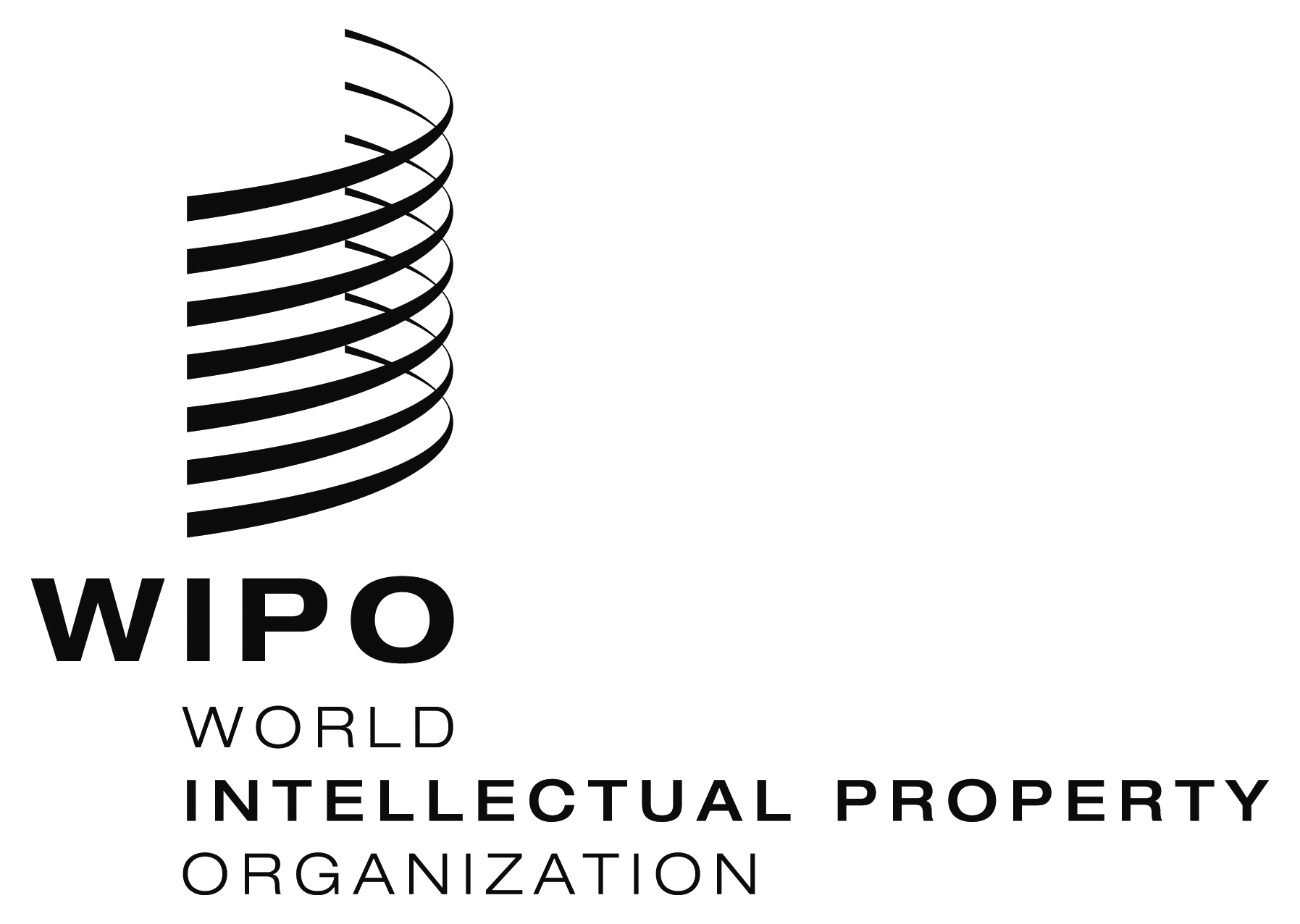 EA/55/3    A/55/3    A/55/3    ORIGINAL:  EnglishORIGINAL:  EnglishORIGINAL:  EnglishJuly 7, 2015July 7, 2015July 7, 2015